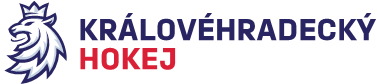 Zápis č. 15/2018-2019Ze zasedání DK – dne 28. 3. 2019 v Hradci KrálovéPřítomni:  Mgr. O. Votroubek, L. Kittner, R. HorynaSekretariát: L. BalášováDisciplinární komise projednala přestupek hráče HC Jaroměř Tomáše Vejmana u.č. H2057 ze dne 28. 3. 2019 mezi družstvy HC Jaroměř – HC Náchod, který obdržel trest ve hře za vystřelení puku po hlavním rozhodčím v čase 68:43. Disciplinární komise projednala přestupek hráče dle Disciplinárního řádu ČSLH s použitím písmene A, odst. 5 b) a trestá Tomáše Vejmana zastavením sportovní činnosti na 5 utkání, a to s převodem do s. 2019 – 2020. Plnění ustanovení Rozpisu soutěží čl. 19 b) a dle SDŘ 524 stanoveno. Poplatek za projednání bude předmětem vyúčtování sezóny.Disciplinární komise projednala přestupek vedoucího družstva dorostu HC Spartak Polička Františka Elise v u.č. H4823 ze dne 17. 3. 2019 mezi družstvy Stadion Nový Bydžov – HC Sparta Polička, který obdržel trest ve hře za slovní výhružky a následný pokus o fyzické napadení čárového rozhodčího (ved. družstva chytil ČR za dres v úrovni prosou) a pokračování ve slovním napadání. Disciplinární komise projednala přestupek dle Disciplinárního řádu ČSLH s použitím písmene A, odst. 3), 4 b) a 5 b) a rozhodla potrestat funkcionáře pokutou 2 000,- Kč a zastavením sportovní činnosti do 31. 12. 2019 včetně. Plnění Rozpisu soutěží čl. 19 b) a dle SDŘ 524 stanoveno. Pokutu včetně poplatku za projednání uhradí klub na účet KVV ČSLH.Zapsala: Lucie Balášová 